U podstatných jmen urči číslo a rodU sloves urči osobu, číslo a časNajdi chybu a oprav ji:Páf je krasní pták.Rudolv má rát mrkev.Kamarátka mi přynesla broskev.ondřej chodý do paté třýdy.Bjetka je moje mlatší sestřička.Milátka vjeří na strašyddla.Krásně jsi napsal domací ůkol.Našel pjet nebo sedum kuliček.Ten ůsměf ti sluší.Nahorách je bílý sních.Mám rát řízek a kvjěták.Urči slovní druhy:Maminka šla s Adélkou na nákup do města.Naše sousedka si zasadila na zahrádce dva stromy.Tvoje kamarádka zpívá pěkně a hlasitě lidové písně.Tady máš nové učenice a přines si zítra i obaly!Můj včerejší nákup stál šedesát korun.Paní se na nás mile usmála, protože měla radost.Král měl tři krásné dcery a jednoho urostlého syna.Zítra půjdeme do školy a já neumím pořádně násobilku.MatematikaNákup Mám 100Kč.Máslo ……….35 KčTyčinky  ……15 KčZaplatím?      ____________________________________________________Vrátí mi?       _____________________________________________________Mám 100Kč.Jablka ………36 Kč2 mléka ……… (1 mléko stojí 10 Kč)Zaplatím?      ______________________________________________________Vrátí mi?       ______________________________________________________Mám 100Kč.Jogurt …….12 Kč8 rohlíků ……..(1 rohlík = 2 kč)Piškoty ……23Zaplatím?      ______________________________________________________Vrátí mi?       ______________________________________________________Mám 100Kč.Tuňák………… 37 KčOplatky ………15 KčSalám …………20 KčZaplatím?    _______________________________________________________Vrátí mi?     _______________________________________________________Písemné sčítání, odčítání67                    13              49                80              17               73              14                    59              38                15              55               24   77                  56                  48               61                88              37- 27                - 39                - 24            - 38              - 40            - 17Násobilka2 . 5 =                                              3 . 9 =                                          8 . 2 =20 : 2 =                                           15 : 3 =                                        18 : 2 =7 . 2 =                                             7 . 3 =                                            9 . 2 =16 : 2 =                                          24 : 3 =                                         12 : 3 =2 . 2 =                                            10 . 3 =                                           6 . 3 =ZaokrouhlováníZaokrouhli na desítky (Černý Petr):53 =                                   66 =                                         18 =                                47 =32 =                                   14 =                                         85 =                                73 =21 =                                   76 =                                         24 =                                99 =Jednotky délky:3cm =                   mm                             40dm =                   cm                       8km =                     m800cm =              m                                400mm =                cm                         7dm =                  cm9000m =           km                                100m =                   dm                        8000mm =              m  ČESKÝ JAZYK – DO SEŠITU ČJ - ŠUČEBNICE STR. 97/2                             97/5MATEMATIKA STR. 27 - 28OPAKOVÁNÍ NÁSOBILKA 4ČÍTANKA STR. 128 (ZÁPIS + OBRÁZEK)PÍSANKA STR. 16 - 17Pracovní činnosti – 2. ročníkJarní květinyDěti, v tomto týdnu si uděláme jarní kytičky.  Je to velmi jednoduché a určitě vás to bude bavit.Výtvarný materiál: Výkres, temperové barvy, štětec, korkový špunt nebo vaše prsty.Postup: Nejprve si musíte namalovat stonky a listy rostlinek.  Po zaschnutí si na špunt nebo prst nanesete trošku temperové barvy a otisknete prst vedle stonku. Otisk opakujete tolikrát, dokud nebudete s výsledkem spokojeni. Výkres donesete do školy. 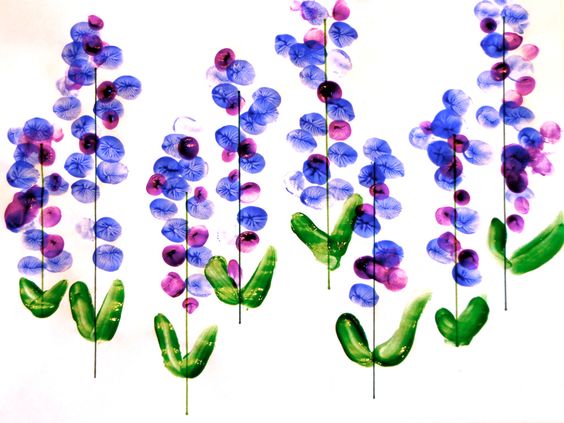 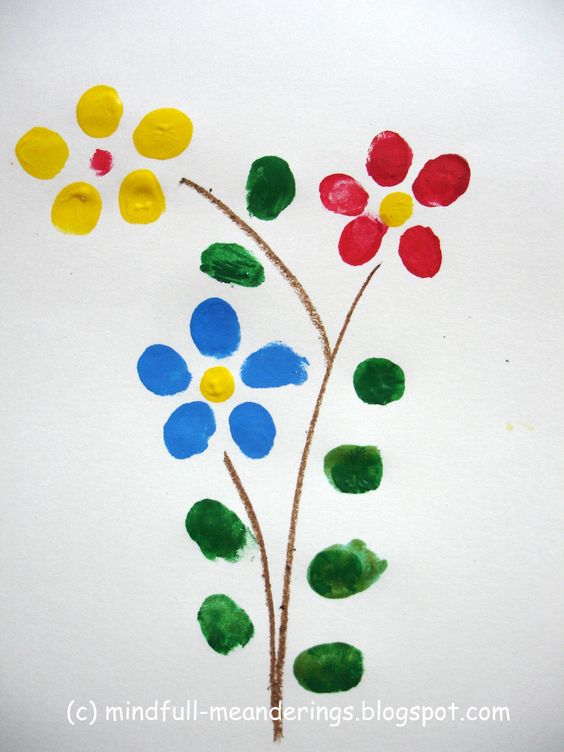 Číslo  (č. j., č. mn.)Rod (M, Ž, S)KrokodýlStanySvětlaHoleDívkyPastaVlakPostavaHřebenVázaDětiStrojeAutaPenálKružítkoSvačinaRůžeTvarohKouleDivadlaStolyUbrouskyKnížkyMotorkaTelefonZvonyŠálaRybníkMístoKolaKvětináčeKabelkaPastelkySochaStromyKočkySnyosobaČísloČasOna se učíos.č. j.přít.Ty jsi zlobilos.č. j.min.My budeme jístos.č.mn.bud.My sedímeVy budete přemýšletJá nesuOni se radujíTy nakupuješOna tančilaOno pláčeMy jsme viděliVy budete prátTy hraješVy jste seděliOni spaliJá budu plakatMy přinesemeOn pojedeVy jste vyhráliTy jsi plavalOny zašívajíVy vytváříteMy budeme zdobitOni poletíOny vypěstujíJá budu zkoumatVy budete slyšetMy jsme vyhráliTy budeš zářitJá zatopímOn zrylOno spadloJá vymýšlímOna se usmívalaMy lovíme